New Jersey State Organization of Cystic Fibrosis Presents“POCKETBOOK BINGO”Thursday, November 10, 2022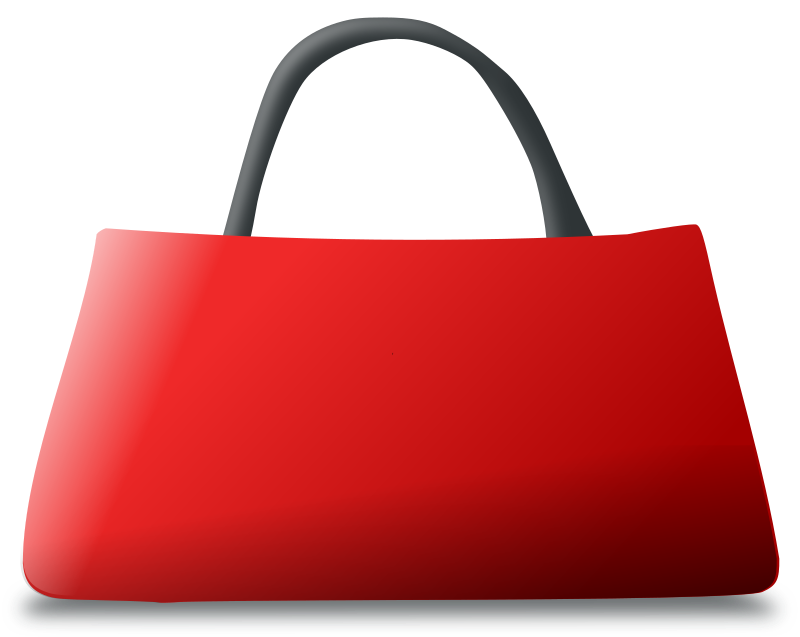     Pompton Lakes Elks Lodge           						    			15 Perrin Avenue Pompton Lakes, New Jersey           Designer Handbags     	  Doors Open – 6:00   Calling Begins – 7:00     Michael kors		   	                               Coach  			        Admission:  $30.00       	         KATE SPADE			Includes 12 Bingo Sheets	 Three Boards per game!Additional boards and daubers will be available to purchase.Snack bar will be open for food and beverage, or feel free to bring your own.  Coffee, tea and dessert will be provided.No one under 18 years old will be admitted. No alcoholic beverages are allowed on premises (NJ Admin Code 13:47-7.3).THIS EVENT SELLS OUT QUICKLY (250 limit) – RESPOND NOW!!!--------------------------------------------------------------------------------------------------------------------------------------------------------------------------------Please make checks payable to:                                                      Mail payment and this form to:New Jersey State Organization of Cystic Fibrosis (NJSOCF)                      New Jersey State Organization of Cystic Fibrosis   $30 per ticket 	  								  P.O. Box 3648, Wayne, NJ 07474-3648	Or pay on line:  www.njsocf.org					                 Phone: 973-595-1232Name_________________________________________ Telephone #__________________________Address_______________________________________  Email________________________________City__________________________________________________State_______________Zip_________